Szakmai beszámolóa 2021. évi Országos Múzeumigazgatói Konferencia megrendezéséhez nyújtott NKA támogatásrólNKA Közgyűjtemények KollégiumaTámogatott: Országos Közgyűjtemények Szövetsége2000 Szentendre, Sztaravodai út 75.Adószám: 18714210-1-13Pályázati azonosító: 204113/00546Támogatott téma: A 2021. évi Országos Múzeumigazgatói Konferencia megrendezése (2021. szeptember 7-8, Visegrád)Támogatási összeg: 2.200.000 FtA megvalósítás eredeti időtartama: 2020. 12.02-2021.05.31. A koronavírus-világjárvány elleni védekezésről szóló 2021. évi I. törvény figyelembevételével elszámolási határideje 2022. június 30-ra módosítva.Részletes ismertető az Országos Múzeumigazgatói KonferenciárólA szervezet tevékenységének kiemelt rendezvényei az évente megtartott országos múzeumigazgatói konferenciák, amelyek meghívottjai az országos múzeumok, az országos szakmúzeumok, a megyei hatókörű városi múzeumok és a területi múzeumok vezetői, akik érdemben és felelősen képviselik a több mint 800 hazai muzeális intézményt, és a bennük dolgozó közel hétezer fős munkatársi gárdát. A konferencia rendszeres résztvevői és előadói ezen túl a határon túli, magyar vonatkozású gyűjteményekkel rendelkező múzeumok vezetői, a meghívásuk és az OKSZ által kezdeményezett kapcsolatok megerősítik a Kárpát-medence közös kulturális értékeire vonatkozó gondolkodásunk egységét.A konferenciák céljául tűzte ki az OKSZ, hogy a magyar múzeumok vezetői áttekintsék a múzeumi terület helyzetét, európai és hazai fő fejlődési vonalait, megvitassák a fejlesztések lehetőségeit, stratégiai vonatkozásait és jövőjét. A vezető múzeumi szakemberek célja, hogy megfogalmazzák hiteles, a múzeumi gyűjteményekre alapozott tudományos, örökségmegőrző és -alakító szerepük révén intézményeik és az ott dolgozó munkatársak társadalmi szerepvállalását és felelősségét.2021-ben hetedik alkalommal rendeztük meg Visegrádon a Thermál Hotelben az Országos Múzeumigazgatói Konferenciát. Minden egyes év új és új témák megvitatására nyújt lehetőséget a résztvevő múzeumi vezetők számára. A témaválasztásrólOlyan, szakterületünk egészére mély hatást kiváltó események határozták meg 2020 március elejétől, előző múzeumigazgatói konferenciánk óta valamennyiünk életét, amelyekre személyes életünkben és munkánkban eddig sohasem volt még példa. Milyen veszteségeket okozott a koronavírus-járvány, miként korlátozta a múzeumi látogatásokat, hogyan léptek át a múzeumok az online térbe? Mindezek milyen változásokat jelentettek napi múzeumi tevékenységünkben, milyen új kompetenciákra volt és van szükségünk, hogyan építettünk hálózatokat, új kapcsolódási pontokat a járvány hullámai közben? Miként tudtuk megőrizni ebben a helyzetben múzeumaink belső közösségeit? A konferencia kereste a lehetséges válaszokat azokra a fő kérdésekre is, hogy miként tudnak a múzeumok vezetői és szakemberei a járvány tanulságait és következményeit figyelembe véve megújulni. Megvitattuk, hogy milyen kihívást jelent a múzeumoknak, hogy visszahozzák a valóságos múzeumi térbe látogatóikat, és milyen hozzáférési lehetőségeket teremtenek a jövőben a múzeumoktól már vagy még távol maradóknak a 21. század harmadik évtizedének elején.A Magyar múzeumok 2021 – Kihívások és lehetőségek a világjárvány nyomán címmel megtartott országos múzeumigazgatói konferencia szervezetünk központi eseménye volt 2021-ben. Időpontját a járvány miatti korlátozások következtében későbbre, 2021. szeptember 7-8-ra kellett tennünk, fő tartalmai pedig a közgyűjtemények életét, működését is alapjaiban meghatározó témákhoz kapcsolódtak. Prof. dr. Kásler Miklós, az Emberi Erőforrások Minisztériumának minisztere eredetileg személyesen vett volna részt a tanácskozáson, de más irányú elfoglaltsága miatt video üzenetben köszöntötte a konferencia résztvevőt 2021. szeptember 7-én. Ezt követően Kassai Hajnal főosztályvezető asszony köszöntője, majd L.Simon László bevezető előadása hangzott el A múzeumok integrációja – Lehetőségek, kérdések, perspektívák címmel. A témához kapcsolódó kerekasztal beszélgetés középpontjában a múzeumi integrációk nyújtotta lehetőségek és sajátosságok támája szerepelt, többnyire pozitív tanulságokkal, kiegészítve a hálózatosodás nyújtotta lehetőségekkel és előnyökkel. A résztvevők hozzászólásaikban megfogalmazták az egész ágazatra kiterjedő intenzív múzeumi fejlesztések fontosságát és szerepét. A konferencia fő témái között szerepeltek a fenntarthatóság kérdései, kifejezetten múzeumi hangsúlyok megjelenítésével; a Petőfi 200 tematikus évad múzeumok számára megnyíló lehetőségeivel. Kassai Hajnal összefoglaló előadása mutatta be a MúzeumokMa 2020 kutatás tapasztalatait és hatásait a magyar múzeumi világra. A konferencia programja az összegző előadások mellett érdemi lehetőséget teremtett a hozzászólásokra, vitára, kerekasztal beszélgetésekre, a széleskörű tapasztalatcserére is, az előadók között pedig kulturális és tudományos életünk meghatározó szereplői is helyet kaptak. A konferencia résztvevői köreA konferencia résztvevői ezúttal is az országos múzeumok főigazgatói és tagintézményeik vezetői, országos szakmúzeumok igazgatói, a megyei hatókörű városi múzeumok, valamint a területi múzeumok és a határon túli magyar vonatkozású megyei múzeumok vezetői voltak. Jelen voltak a programon az EMMI múzeumi szakterületért felelős irányítói, munkatársai, a hazai múzeumszakmai szervezetek vezető képviselői, a konferenciát szervező OKSZ tagjainak képviselői. A konferencia a korábbi évekhez képest is megnövekedett résztvevői kört vonzott, több mint 150 főt, köztük határon túli múzeumok igazgatóit is jelentette. A koronavírus-járvány miatti korlátozások következtében másfél éven keresztül személyes jelenléttel ilyen nagy méretű és hatású múzeumvezetői konferenciát nem lehetett tartani. A konferencia meghívottai között szerepet kaptak a társ- közgyűjteményi országos szervezetek (Magyar Nemzeti Levéltár, Országos Széchényi Könyvtár) vezető szakemberei is. Értékelés, hatásTársadalmi szervezetünk szakmai súlyát 2021-ben – főként az ismét eredményesen, tovább bővülő résztvevői körrel lebonyolított, 2021. szeptember 7-8-án megszervezett visegrádi országos múzeumigazgatói konferencia révén – a megváltozott körülmények ellenére, azok tanulságait bemutatva, elemezve és értékelve megőrizte, sőt tovább növelte. A jól bevált struktúra, a bevezető „nagy” előadások utáni panelbeszélgetések és a nagyszámú hozzászólás lehetősége, valamint az egyes intézmények fejlesztéseit megjelenítő villámbemutatók egyértelműen pozitív megítélést nyertek el a résztvevők körében. A konferencia közvetlen hatása elsősorban a szakmai közéletben, a stratégiai tervezés és a fejlesztések területén jelentkezik.A rendezvény nagyban hozzájárult a közgyűjtemények társadalmi felelősségvállalásának, hozzáférésének növeléséhez, egyúttal innovációs készségének erősítéséhez. Szervezetünk fontos célja volt a működés egészében és a rendezvényekkel is, hogy tevékenységünket, eredményeinket az eddigieknél láthatóbbá tegyük, egyúttal a konferencia eszközeivel is hozzájáruljunk a múzeumi vezetők szakmai kapcsolatainak bővüléséhez, a hálózati működés erősítéséhez.A programnak a megnyitót követően nem releváns a sajtónyilvánossága, a programról fényképfelvételek hagyományosan nem, de hangfelvételek készülnek, amelyeket archiválunk. Az NKA Közgyűjteményi Kollégiuma által nyújtott támogatást ezúton is köszönjük!Szentendre, 2022. június 29.A szakmai beszámolót készítette:Dr. Bereczki Ibolyaügyvezető titkárMellékletek:A konferencia programjaMAGYAR MÚZEUMOK 2021 – KIHÍVÁSOK ÉS LEHETŐSÉGEKA VILÁGJÁRVÁNY NYOMÁNORSZÁGOS MÚZEUMIGAZGATÓI KONFERENCIA2021. szeptember 7–8.Thermal Hotel Visegrád(2025 Visegrád, Lepence-völgy, HRSZ 1213)A rendezvény fővédnöke:Prof. Dr. Kásler Miklós, az emberi erőforrások miniszterePROGRAM2021. szeptember 7. Visegrád, Thermal Hotel9.00–9.55 Regisztráció10.00–10.40 KöszöntőkDr. Fabényi Júlia elnök, Országos Közgyűjtemények SzövetségeDr. Prof. Kásler Miklós miniszter, Emberi Erőforrások Minisztériuma videóüzenetben köszönti akonferencia résztvevőit10.45–11.15A múzeumok integrációja – Lehetőségek, kérdések, perspektívákL. Simon László főigazgató, miniszteri biztos, Magyar Nemzeti Múzeum11.20-11.35 Szünet11.40–12.40 panelbeszélgetésRésztvevők:Dr. Baán László főigazgató, Szépművészeti MúzeumDemeter Szilárd főigazgató, Petőfi Irodalmi MúzeumVitézy Dávid főigazgató, Magyar Műszaki és Közlekedési MúzeumModerátor: dr. Estók János főigazgató, Magyar Mezőgazdasági Múzeum12.45–13.15 Hozzászólások, vita13.30–14.30 Ebédszünet14.40- 15.00A fenntartható múzeumFehér Zsuzsanna igazgatóhelyettes, Ludwig Múzeum – Kortárs Művészeti Múzeum15.05-16.00 panelbeszélgetésRésztvevők:Dr. Bárd Edit, a Magyar Környezeti Nevelési Egyesület szakértőjeDr. Havasi Bálint múzeumigazgató-helyettes, Göcseji MúzeumSzu Annamária fejlesztési osztályvezető, Szabadtéri Néprajzi Múzeum – Múzeumi Oktatási ésMódszertani KözpontModerátor: dr. Zsigmond Gábor főigazgató-helyettes, Magyar Műszaki és Közlekedési Múzeum16.05–16.30 Szünet16.35–16.55Virtuálisan és/vagy valóságosan?Varga Benedek igazgató, Semmelweis Orvostörténeti Múzeum17.00–18.00 panelbeszélgetésRésztvevők:Dr. Frazon Zsófia tudományos titkár, Néprajzi MúzeumKészman József főosztályvezető, Ludwig Múzeum – Kortárs Művészeti MúzeumProf. Dr. Vig Károly tudományos igazgatóhelyettes, Savaria Megyei Hatókörű Városi MúzeumModerátor: Berényi Marianna főosztályvezető, Néprajzi Múzeum18.05–19.00 A témához kapcsolódó villámbemutatók és reflexiók 10-10 percbenModerátor: dr. Cseri Miklós főigazgató, Szabadtéri Néprajzi Múzeum19.15– Vacsora2021. szeptember 8. Visegrád, Thermal Hotel9.30–10.00A MúzeumokMa 2020 kutatás – Egy átfogó kutatás tapasztalatai és eredményei a magyar múzeumivilágbanKassai Hajnal főosztályvezető, EMMI Múzeumi Főosztály10.05-11.05 panelbeszélgetésRésztvevők:Dr. Heilauf Zsuzsanna igazgató, Tomory Lajos MúzeumNagy Magdolna igazgató, Szabadtéri Néprajzi Múzeum – Múzeumi Oktatási és Módszertani KözpontN. Kovács Zita igazgató, Türr István MúzeumModerátor: Makranczi Zsolt igazgató, Örökség Kultúrpolitikai Intézet11.05–11.30 Szünet11.30–11.50Múzeumok 2021-ben – Stratégiai kérdések a koronavírus-járvány nyománDr. Bereczki Ibolya ágazati feladatokért felelős főigazgató-helyettes, Szabadtéri Néprajzi Múzeum11.55–12.10Könyvtáraink a koronavírus-járvány alatt és utánRózsa Dávid főigazgató, Országos Széchényi Könyvtár12.15–13.15 panelbeszélgetésRésztvevők:Népessy Noémi főigazgató, Budapesti Történeti MúzeumDr. Miklós Zoltán igazgató, Haáz Rezső MúzeumDr. Ringer István igazgató, Petőfi Irodalmi Múzeum – Kazinczy Ferenc MúzeumModerátor: dr. Fabényi Júlia igazgató, Ludwig Múzeum – Kortárs Művészeti Múzeum13.20–14.00 A témához kapcsolódó villámbemutatók és reflexiók 8-8 percbenModerátor: dr. Sári Zsolt általános főigazgató-helyettes, Szabadtéri Néprajzi Múzeum14.05–14.10 Zárszó – dr. Cseri Miklós főigazgató, Szabadtéri Néprajzi Múzeum14.20 – Ebéd és hazautazás  2. Képernyőkép az Országos Közgyűjtemények Szövetsége honlapjáról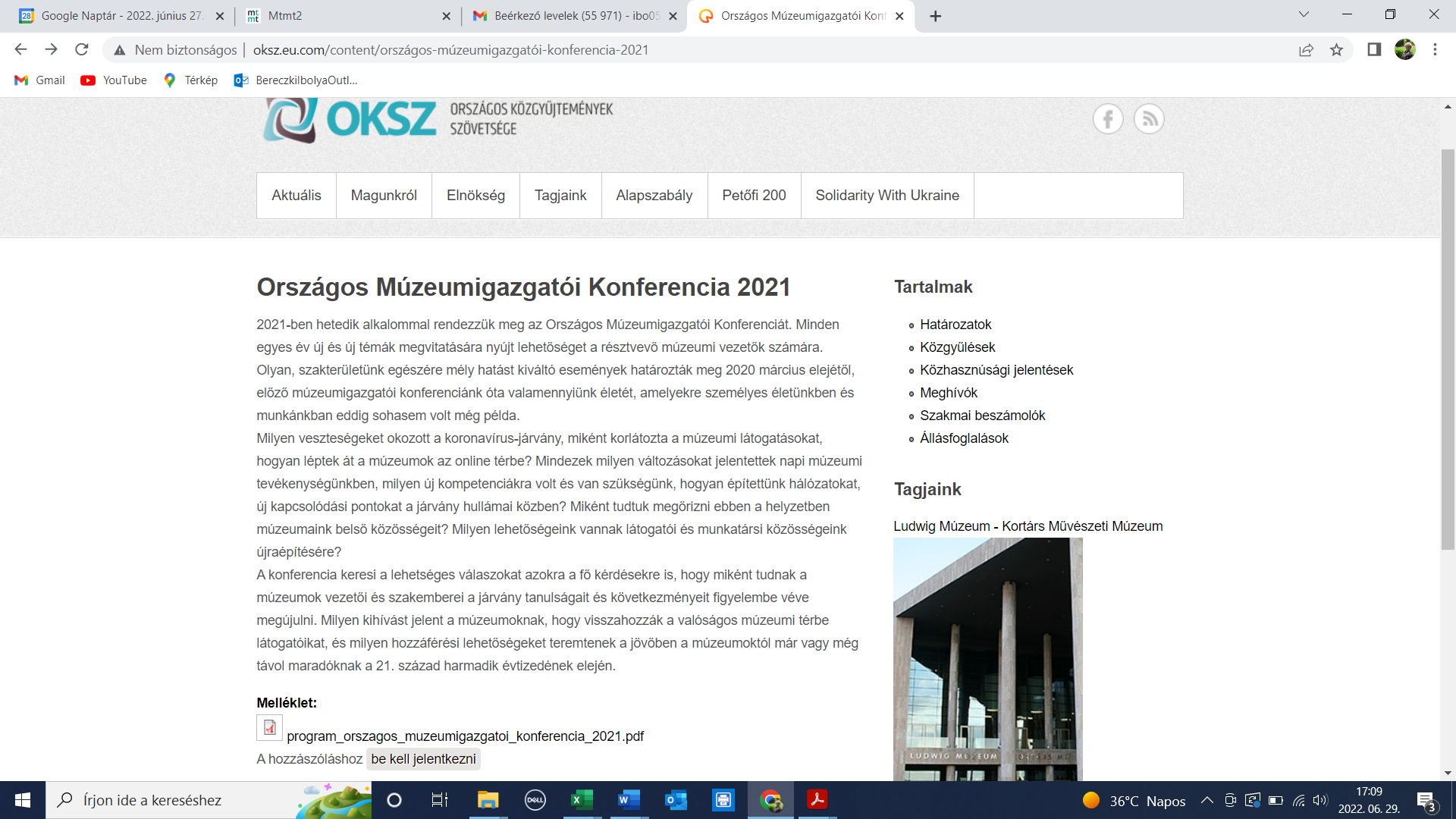 